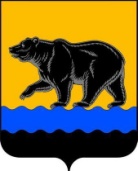 АДМИНИСТРАЦИЯ ГОРОДА НЕФТЕЮГАНСКАРАСПОРЯЖЕНИЕ07.09.2018 											№ 257-рг.НефтеюганскОб утверждении Устава муниципального бюджетного учреждения        культуры «Культурно-досуговый комплекс»В соответствии со статьёй 52 Гражданского кодекса Российской         Федерации, Уставом города Нефтеюганска, Порядком осуществления функций и полномочий учредителя  муниципальных учреждений города Нефтеюганска, утверждённым постановлением администрации города Нефтеюганска от 03.08.2017 № 126-нп, Порядком создания, реорганизации, изменения типа и ликвидации муниципальных учреждений города Нефтеюганска, а также утверждения уставов муниципальных учреждений города Нефтеюганска и внесения в них изменений, утверждённым постановлением администрации города Нефтеюганска от 18.02.2011 № 433: 	1.Утвердить Устав муниципального бюджетного учреждения культуры «Культурно-досуговый комплекс» согласно приложению к распоряжению.	2.Признать утратившими силу распоряжения администрации города Нефтеюганска:          -от 15.10.2013 № 547-р «О переименовании муниципального бюджетного учреждения культуры «Творческое объединение «Культура» в муниципальное бюджетное учреждение культуры «Культурно-досуговый комплекс» и утверждении Устава муниципального бюджетного учреждения культуры «Культурно-досуговый комплекс»;         -от 22.07.2016 № 208-р «Об утверждении изменений в Устав муниципального бюджетного учреждения культуры «Культурно-досуговый комплекс»;         -от 20.03.2017 № 106-р «Об утверждении изменения в Устав муниципального бюджетного учреждения культуры  «Культурно-досуговый комплекс».3.Директору муниципального бюджетного учреждения культуры «Культурно-досуговый комплекс» А.А.Зуеву в течение трёх рабочих дней представить в уполномоченный федеральный орган исполнительной власти соответствующие документы для государственной регистрации изменений, вносимых в учредительные документы юридического лица.4.Обнародовать (опубликовать) постановление в газете «Здравствуйте, нефтеюганцы!».5.Департаменту по делам администрации города (Нечаева С.И.) разместить постановление на официальном сайте органов местного самоуправления города Нефтеюганска в сети Интернет.6.Контроль исполнения распоряжения возложить на заместителя главы города А.В.Пастухова.Глава города Нефтеюганска                                                             	 С.Ю.Дегтярев                                                                                                Приложение	к распоряжению	администрации города								        от 07.09.2018 № 257-р		Устав муниципального бюджетного учреждения культуры «Культурно-досуговый комплекс»г.Нефтеюганск20181.Общие положения1.1.Муниципальное бюджетное учреждение культуры «Культурно-досуговый комплекс» (далее – Учреждение) создано в соответствии с Гражданским кодексом Российской Федерации, «Основами законодательства Российской Федерации  о культуре» от 09.10.1992 № 3612-1, Уставом города  Нефтеюганска.1.2.Учреждение является некоммерческой организацией, созданной на основании постановления главы города Нефтеюганска от 29.12.2006 № 2719 «О создании муниципального учреждения «Творческое объединение «Культура» для реализации политики муниципального образования город Нефтеюганск  в области культуры, создания условий для сохранения, развития и распространения культуры, удовлетворения  духовных и иных нематериальных потребностей граждан. 1.3.Полное наименование Учреждения: муниципальное бюджетное учреждение культуры «Культурно-досуговый комплекс».Сокращённое наименование Учреждения: МБУК «КДК».1.4.Место нахождения Учреждения: 628303, Российская Федерация, Ханты-Мансийский автономный округ - Югра, город Нефтеюганск,                             10 микрорайон, здание 14.1.5.Учредителем Учреждения от имени муниципального образования город Нефтеюганск выступает администрация города Нефтеюганска (далее – Учредитель), действующая на основании Устава города Нефтеюганска, исключительная компетенция Учредителя в отношении Учреждения регламентируется правовым актом администрации города Нефтеюганска.Место нахождения Учредителя: 628309, Российская Федерация, Ханты-Мансийский автономный округ – Югра, город Нефтеюганск, 2 микрорайон,  дом 25.1.6.Учредитель делегирует часть полномочий Учредителя Учреждения   комитету культуры и туризма  администрации города Нефтеюганска (далее – Комитет культуры и туризма), департаменту муниципального имущества администрации города Нефтеюганска  (далее – Департамент муниципального имущества) в порядке, установленном нормативными актами администрации города Нефтеюганска.1.7.Учреждение находится в ведомственном подчинении Комитета культуры и туризма.1.8.Учреждение является юридическим лицом с момента его государственной регистрации.1.9.Учреждение имеет самостоятельный баланс, лицевые счета, открытые в департаменте финансов администрации города Нефтеюганска,   печать со своим наименованием, необходимые для осуществления своей деятельности штампы, бланки и другие реквизиты, имеет в оперативном управлении обособленное имущество, являющееся муниципальной собственностью муниципального образования город Нефтеюганск.1.10.Учреждение имеет структурные подразделения, не являющиеся юридическими лицами, находящимися на территории муниципального образования город Нефтеюганск, наделенные имуществом создавшего их Учреждения и действующие на основании настоящего Устава и положения о структурных подразделениях:Официальные и сокращенные наименования:-Культурный центр «Обь», КЦ «Обь»;-Культурный центр «Юность», КЦ «Юность»;-Культурный центр «Лира», КЦ «Лира».1.11.Учреждение отвечает по своим обязательствам всем  находящимся у него на праве оперативного  управления имуществом, как закреплённым Учредителем за учреждением, так и приобретённым за счёт доходов, полученных от осуществления приносящей доход деятельности, за исключением особо ценного движимого имущества, закреплённого за учреждением Учредителем или приобретенного Учреждением за счёт выделенных Учредителем средств, а также недвижимого имущества. Учредитель не несёт ответственности по обязательствам Учреждения.  1.12.Учреждение может от своего имени приобретать и осуществлять имущественные и неимущественные права,  нести обязанности, быть истцом  и ответчиком в суде в соответствии с законодательством Российской Федерации.1.13.Учреждение вправе создавать филиалы и открывать представительства по согласованию с Учредителем в установленном законодательством Российской Федерации порядке.1.14.Учреждение осуществляет свою деятельность во взаимодействии      с органами исполнительной власти Ханты-Мансийского автономного округа - Югры, органами местного самоуправления, территориальными федеральными органами, общественными и иными объединениями, а также другими организациями, независимо от их организационно-правовой формы.1.15.Учреждение в своей деятельности руководствуется Конституцией Российской Федерации, законодательством Российской Федерации, законодательством Ханты-Мансийского автономного округа - Югры, Уставом города Нефтеюганска, решениями Думы города Нефтеюганска, постановлениями и распоряжениями администрации города Нефтеюганска, настоящим Уставом. 2.Предмет, цели и виды деятельности Учреждения2.1.Учреждение осуществляет свою деятельность в соответствии с предметом и целями деятельности, определенными в соответствии с федеральными законами, иными нормативными правовыми актами, муниципальными правовыми актами и настоящим Уставом, путем выполнения работ, оказания услуг в сфере культуры.2.2.Учреждение является общедоступным комплексом, предназначенным для удовлетворения и развития культурного и духовного потенциала жителей города Нефтеюганска, сохранения и развития народного творчества, организации культурного досуга, а также реализующим конституционные права граждан на свободу творчества и участие в культурной жизни.2.3.Задачами Учреждения являются:2.3.1.Удовлетворение потребностей населения, сохранение и развитие традиционного, народного, художественного творчества, любительского искусства, другой самодеятельной творческой инициативы и социально- культурной активности населения города Нефтеюганска.2.3.2.Создание благоприятных условий для организации культурного досуга и отдыха жителей города Нефтеюганска.2.3.3.Предоставление услуг социально-культурного, просветительского и развлекательного характера, доступных для широких слоёв населения.2.3.4.Развитие современных форм организации культурного досуга с учётом потребностей различных социально-возрастных групп.2.4.Для достижения целей Учреждение осуществляет следующий основной вид деятельности:Деятельность учреждений клубного типа: клубов, дворцов и домов культуры, домов народного творчества.Дополнительные виды деятельности, оказываемые Учреждением:2.4.1.Деятельность полиграфическая и предоставление услуг в этой области:-издание печатной продукции: газеты, книги, периодические издания, деловые бланки, поздравительные открытки и прочие материалы;-вспомогательная деятельность: переплетное дело, изготовление печатных форм и обработка изображений. 2.4.2.Копирование записанных носителей информации.2.4.3.Прочие виды полиграфической деятельности:-печать брошюр, нот и партитур, плакатов, рекламных каталогов, проспектов и прочей печатной рекламы;-печать альбомов, дневников, календарей и прочей коммерческой печатной продукции с применением печатающих устройств компьютеров, машин для тиснения и т.п., включая срочное копирование;-печать непосредственно на текстильные изделия, пластик, стекло, металл, дерево и керамику.2.4.4.Изготовление печатных форм и подготовительная деятельность:-составление, набор текста, фотонабор, подготовку данных, включая сканирование и оптическое распознавание символов/текста, электронный набор;-подготовка данных для различных носителей информации (бумага, CD-ROM, информационно-коммуникационная сеть Интернет, иные цифровые и электронные носители);2.4.5.Производство кинофильмов, видеофильмов и телевизионных программ.2.4.6.Деятельность монтажно-компоновочная в области производства кинофильмов, видеофильмов и телевизионных программ.2.4.7.Деятельность по распространению кинофильмов, видеофильмов и телевизионных программ.2.4.8.Деятельность в области демонстрации кинофильмов:-деятельность по показу кинофильмов или видеороликов на открытых площадках или в прочих местах, предназначенных для просмотра фильмов.2.4.9.Деятельность в области звукозаписи и издания музыкальных произведений:-производство оригинальной звуковой продукции, такой как звукозаписи и видеозаписи на магнитные, электронные и цифровые носители.2.4.10.Деятельность студий звукозаписи.2.4.11.Деятельность в области радиовещания.2.4.12.Аренда и управление собственным или арендованным недвижимым имуществом в порядке, установленном действующим законодательством Российской Федерации, муниципальными правовыми актами, в целях обеспечения более эффективной организации основной деятельности Учреждения, для которой оно создано.2.4.13.Деятельность специализированная в области дизайна:-моделирование текстильных изделий, одежды, обуви, других предметов интерьера, модных товаров, а также прочих товаров личного и домашнего пользования;-промышленный дизайн, с созданием и разработкой проектов и спецификаций, которые оптимизируют использование, стоимость и внешний вид продукции, включая выбор материалов, механизмов, формы, цвета и отделки поверхности продукции с учетом имеющегося спроса, требований безопасности и потребностей рынка в распространении, использовании и обслуживании;-предоставление услуг графических дизайнеров;-предоставление услуг декораторов интерьера.2.4.14.Деятельность в области фотографии:-деятельность в области фотографии для коммерческих целей: портретные фотографии на документы, школьные и свадебные фотографии и т.п., фотографии для целей рекламы, издательских организаций, журналов мод, операций с недвижимостью или туризма, видеосъёмка церемоний: свадеб, встреч и т.д.;-пересъёмка, восстановление или ретуширование фотографий.2.4.15.Прокат и аренда прочих предметов личного пользования и хозяйственно-бытового назначения:-прокат и сдача в аренду всех видов прочих бытовых изделий и предметов личного пользования физическим лицам и промышленным предприятиям: текстильных изделий, одежды, обуви, театральных декораций и костюмов, электронных бытовых приборов.2.4.16.Прокат музыкальных инструментов.2.4.17.Услуги по бронированию прочие и сопутствующая деятельность: -услуги туристические прочие, связанные с бронированием: мест в транспорте, гостиницах, ресторанах, пунктах проката автомобилей, развлекательных и спортивных площадках и т.п.;-оказание прочих услуг, связанных со службой предварительных заказов;-продажа билетов на театральные и другие развлекательные мероприятия и события;-услуги по оказанию поддержки и помощи приезжим: предоставление информации по турам, услуги туристских гидов, деятельность, направленная на развитие туризма.2.4.18.Деятельность по предоставлению туристических информационных услуг.2.4.19.Деятельность по предоставлению экскурсионных туристических услуг.2.4.20.Деятельность самостоятельных экскурсоводов и гидов по предоставлению экскурсионных туристических услуг.2.4.21.Деятельность по предоставлению туристических услуг, связанных с бронированием.2.4.22.Деятельность по бронированию билетов на культурно- развлекательные мероприятия.2.4.23.Деятельность по оказанию прочих услуг, связанных со службой предварительных заказов.2.4.24.Образование в области культуры:-предоставление обучения в сфере искусств, драмы и музыки.2.4.25.Деятельность творческая, деятельность в области искусства и организации развлечений:-предоставление услуг в сфере культурно-развлекательного досуга клиентов;-зрелищно-развлекательная деятельность, а именно 	организация и реклама театральных и концертных постановок, развлекательных мероприятий и выставок, создание условий для творческой деятельности в области искусств и организации досуга населения.2.4.26.Деятельность в области исполнительских искусств:-организация и постановка театральных, оперных и балетных представлений, концертов и прочих сценических выступлений;-деятельность ансамблей, цирков и театральных трупп, оркестров и музыкальных групп;-деятельность актёров, танцоров, музыкантов, лекторов или ораторов, выступающих индивидуально.2.4.27.Деятельность вспомогательная, связанная с исполнительскими искусствами:-вспомогательная деятельность, связанная с исполнительскими видами искусства при постановке оперных и балетных представлений, концертов и прочих сценических выступлений;-деятельность режиссёров, продюсеров, художников и монтажёров декораций, рабочих сцены, осветителей и т.д.;-деятельность продюсеров или антрепренеров по организации мероприятий на собственных театральных площадках или без них.2.4.28.Деятельность учреждений культуры и искусства:-деятельность концертных и театральных залов и других учреждений культуры.2.4.29.Деятельность концертных залов, театров, оперных зданий, мюзик-холлов, включая услуги билетных касс.2.4.30.Деятельность зрелищно-развлекательная прочая.2.4.31.Деятельность танцплощадок, дискотек, школ танцев.2.5.Учреждение вправе сверх установленного муниципального задания, а также в случаях, определенных федеральными законами, в пределах установленного муниципального задания выполнять работы, оказывать услуги, относящиеся к его основным видам деятельности, для граждан и юридических лиц за плату и на одинаковых при оказании одних и тех же услуг условиях.2.6.Учреждение вправе осуществлять  приносящую доход деятельность лишь постольку, поскольку это служит достижению целей,  ради которых оно создано и соответствующую этим целям, при условии, что такая деятельность указана в его учредительных документах. Доходы, полученные от такой деятельности, и приобретенное за счёт этих доходов имущество поступают в  самостоятельное распоряжение бюджетного учреждения.2.7.Учреждение вправе осуществлять следующие виды услуг на платной основе:          -предоставление полиграфических услуг;-издание печатной продукции: газеты, книги, периодические издания, деловые бланки, поздравительные открытки и прочие материалы;-переплетное дело, изготовление печатных форм и обработка изображений; -печать брошюр, нот и партитур, плакатов, рекламных каталогов, проспектов и прочей печатной рекламы;-печать альбомов, дневников, календарей и прочей коммерческой печатной продукции с применением печатающих устройств компьютеров, машин для тиснения и т.п., включая срочное копирование;-печать непосредственно на текстильные изделия, пластик, стекло, металл, дерево и керамику.-составление, набор текста, фотонабор, подготовку данных, включая сканирование и оптическое распознавание символов/текста, электронный набор;-подготовка данных для различных носителей информации (бумага, CD-ROM, информационно-коммуникационная сеть Интернет, иные цифровые и электронные носители);-услуги по распространению кинофильмов, видеофильмов и телевизионных программ.-показ кинофильмов или видеороликов на открытых площадках или в прочих местах, предназначенных для просмотра фильмов;-монтаж видеофильма (с подбором видео и фотоматериалом, наложение дикторского текста и музыкальным сопровождением);-монтаж видеофильма (из готового материала заказчика с наложением дикторского текста и музыкальным сопровождением);Звукозапись и издания музыкальных произведений:-услуги записи аранжировочной фонограммы;-производство оригинальной звуковой продукции, такой как звукозаписи и видеозаписи на магнитные, электронные и цифровые носители.Услуги дизайна:-моделирование текстильных изделий, одежды, обуви, других предметов интерьера, модных товаров, а также прочих товаров личного и домашнего пользования;-промышленный дизайн, с созданием и разработкой проектов и спецификаций, которые оптимизируют использование, стоимость и внешний вид продукции, включая выбор материалов, механизмов, формы, цвета и отделки поверхности продукции с учетом имеющегося спроса, требований безопасности и потребностей рынка в распространении, использовании и обслуживании;-предоставление услуг графических дизайнеров;-предоставление услуг декораторов интерьера.Услуги в области фотографии:-портретные фотографии на документы;-школьные и свадебные фотографии и т.п.; -фотографии для целей рекламы, издательских организаций, журналов мод, операций с недвижимостью или туризма, -видеосъёмка церемоний, свадеб, встреч и т.д.;-пересъёмка, восстановление или ретуширование фотографий.-прокат и сдача в аренду всех видов прочих бытовых изделий и предметов личного пользования физическим лицам и промышленным предприятиям:-текстильные изделия, сценические костюмы; -одежда;-обувь; -театральные декораций и костюмы, -электро-бытовые приборы.-прокат музыкальных инструментов;-прокат звукоусилительной и осветительной аппаратуры и другого профильного оборудования;-туристические услуги, связанные с бронированием: мест в транспорте, гостиницах, ресторанах, пунктах проката автомобилей, развлекательных и спортивных площадках и т.п.;-оказание прочих услуг, связанных со службой предварительных заказов;          -продажа билетов на театральные и другие развлекательные мероприятия и события;-услуги по оказанию поддержки и помощи приезжим: предоставление информации по турам, услуги туристских гидов, деятельность, направленная на развитие туризма;-услуги по предоставлению туристических информационных услуг;-услуги по предоставлению экскурсионных туристических услуг;-услуги самостоятельных экскурсоводов и гидов по предоставлению экскурсионных туристических услуг;-предоставление туристических услуг, связанных с бронированием;-услуги по бронированию билетов на культурно-развлекательные мероприятия.Услуги по образованию в области культуры:-предоставление обучения в сфере искусств, драмы и музыки;-предоставление обучения в платных кружках и студиях (театральной, хореографической и вокальной) детская, подростковая группа;-предоставление обучения в платных кружках и студиях (театральной, хореографической и вокальной) взрослая группа;-проведение мастер-классов, школ повышения мастерства по различным направлениям и жанрам искусств для руководителей и членов коллективов художественной самодеятельности.Услуги в области искусства и организации развлечений:-предоставление услуг в сфере культурно-развлекательного досуга клиентов;-проведение в установленном порядке ярмарок, аукционов, аукционов, выставок-продаж;-проведение детских игровых программ, концертов детской художественной самодеятельности, спектаклей, театрализованных представлений, танцевально-развлекательных программ;-проведение вечеров отдыха, дискотек, спектаклей и мероприятий, в том числе по заявкам организаций, предприятий и отдельных граждан (для взрослых);-организация и проведение выездных концертов, спектаклей и иных культурных мероприятий по индивидуальному заказу;-организация и проведение мини праздника на дому у заказчика, вызов Деда Мороза и Снегурочки;-проведение интерактивных спектаклей с игровой программой;-проведение интерактивных спектаклей.Услуги исполнительских искусств:-организация и постановка театральных, оперных и балетных представлений, концертов и прочих сценических выступлений;-организация выступлений ансамблей, самодеятельных художественных коллективов, цирков и театральных трупп, оркестров и музыкальных групп;-услуги актёров, танцоров, музыкантов, лекторов или ораторов, выступающих индивидуально;-услуги ведущего;-услуги статиста;-услуги при постановке оперных и балетных представлений, концертов и прочих сценических выступлений;-услуги режиссёров, продюсеров, художников и монтажёров декораций, рабочих сцены, осветителей, звукорежиссёров;-услуги продюсеров или антрепренеров по организации мероприятий на собственных театральных площадках или без них.          Услуги предоставления концертных залов, включая услуги билетных касс.          Аренда собственного или арендованного недвижимого имущества.2.8.Приведённый  перечень видов деятельности не является исчерпывающим.2.9.Право Учреждения осуществлять деятельность, на которую в соответствии с законодательством требуется специальное разрешение (лицензия), возникает у Учреждения с момента ее получения или в                   указанный в ней срок и прекращается по истечении срока ее действия, если иное не установлено законодательством Российской Федерации.3.Имущество и финансово-хозяйственное обеспечение  Учреждения 3.1.Финансовое обеспечение деятельности Учреждения осуществляется за счёт средств бюджета города Нефтеюганска, а также средств, полученных Учреждением от приносящей доход деятельности в соответствии с утверждённым  планом финансово-хозяйственной деятельности. 3.2.Источниками формирования имущества Учреждения и финансовых средств являются: -бюджетные ассигнования, выделяемые целевым назначением из бюджета города Нефтеюганска в соответствии с соглашением о порядке и условиях предоставления субсидии на финансовое обеспечение выполнения муниципального задания на оказание муниципальных услуг (выполнение работ)  и соглашением о порядке и условиях предоставления целевых субсидий;     -дополнительные финансовые средства, полученные от оказания платных услуг, в результате приносящей доход деятельности, добровольных  пожертвований и целевых  взносов юридических и физических  лиц; -иные источники, не запрещённые законодательством Российской Федерации; -имущество, переданное Учреждению Учредителем. 3.3.Финансовое обеспечение выполнения муниципального задания Учреждением осуществляется путём предоставления субсидий из бюджета муниципального образования город Нефтеюганск в порядке, установленном администрацией города Нефтеюганска.Операции со средствами, поступающими в Учреждение, учитываются на лицевом счете Учреждения, открытом в Департаменте финансов администрации города Нефтеюганска  в установленном порядке.3.4.Учреждение не вправе отказаться от выполнения муниципального задания. 3.5.Учреждение выступает заказчиком при размещении заказов на поставки товаров, выполнение работ, оказание услуг за счёт средств бюджета города Нефтеюганска и внебюджетных источников.3.6.Доходы, получаемые Учреждением от приносящей доход деятельности, после уплаты налогов и сборов, предусмотренных законодательством о налогах и сборах  Российской Федерации, поступают  в его самостоятельное распоряжение и используются им для достижения целей, ради которых оно создано: на развитие и укрепление  материально-технической базы Учреждения, расходы текущего характера, связанные с содержанием Учреждения, цели, обеспечивающие выполнение функций Учреждения в соответствии с утвержденным планом финансово-хозяйственной деятельности.3.7.Для осуществления своей деятельности Учреждение владеет и пользуется имуществом, являющимся собственностью муниципального образования город Нефтеюганск, которое закреплено и передано Учреждению на праве оперативного управления.Закрепление  муниципального имущества на праве оперативного управления за Учреждением оформляется приказом департамента муниципального имущества.Право оперативного управления возникает у Учреждения с момента передачи  муниципального имущества, если иное не установлено законом и иными правовыми актами или приказом о закреплении имущества.Муниципальное имущество может также передаваться  Учреждению в безвозмездное пользование  или аренду в порядке, установленном законодательством Российской Федерации. 3.8.При осуществлении права оперативного управления имуществом Учреждение обязано содержать закрепленное за ним  имущество в полной исправности, эффективно использовать его по прямому  назначению в целях решения  стоящих перед ним задач, принимать меры по  его сохранности, и не совершать действий, способных причинить ущерб  муниципальному имуществу.Учреждение несёт бремя содержания имущества, и  поддержанию принадлежащего ему имущества в надлежащем состоянии, страхованию имущества, осуществляет текущий ремонт закрепленного за  муниципальным учреждением имущества. Ответственность за надлежащее содержание имущества, соблюдение правил пожарной безопасности и техники безопасности, требований отраслевых правил и норм, действующих в отношении видов деятельности Учреждения и имущества, закрепленного на праве оперативного управления, несет Учреждение. 3.9.Учреждение  распоряжается  имуществом, закреплённым на праве оперативного управления в порядке,  установленном законодательством  Российской Федерации.Учреждение ежеквартально в течение 30 календарных дней по окончании квартала квартальный и в течение 90 календарных дней по окончании  года в департамент муниципального имущества сведения по  движению основных  средств по формам, утвержденным департаментом  муниципального имущества, а также баланс  Учреждения.3.10.Учреждение не вправе изменять целевое назначение имущества без согласования с департаментом муниципального имущества.Заключение договоров аренды, договоров безвозмездного пользования, договоров доверительного  управления имуществом, иных договоров, предусматривающих переход прав владения и (или) пользования в отношении муниципального имущество, которое закреплено  на праве оперативного управления за Учреждением, осуществляется в порядке, установленном  законодательством Российской Федерации.  3.11.Поступающие денежные средства от приносящей доход деятельности расходуются согласно утверждённому плану финансово-хозяйственной деятельности Учреждения  на выплату заработной платы, содержание Учреждения, уплату налогов и текущие расходы. 3.12.Учреждение ведет бухгалтерский учет, представляет бухгалтерскую и статистическую отчётность в порядке, установленном законодательством Российской Федерации.Ведение учета доходов и расходов от приносящей доход деятельности осуществляется раздельно от основной деятельности.3.13.Имущество Учреждения, относящееся к муниципальной собственности города Нефтеюганска, а также бюджетные средства не могут быть предметом залога и обмена, проданы или внесены в качестве вклада в уставные капиталы других юридических лиц.3.14.Плоды, продукция и доходы от использования закрепленного за Учреждением, а также имущество, приобретенное Учреждением по договору или иным основаниям, поступают в оперативное управление Учреждения в  порядке, установленном Гражданским кодексом и в соответствии с законодательством  Российской Федерации.4.Права и обязанности Учреждения4.1.Учреждение самостоятельно осуществляет свою деятельность в соответствии с целями, предметом и видами деятельности в пределах, определяемых законодательством Российской Федерации и настоящим Уставом.4.2.Учреждение осуществляет отношения с другими организациями и гражданами во всех сферах деятельности на основе договоров. 4.3.Учреждение имеет право в установленном порядке: -заключать с юридическими и физическими лицами договоры, не противоречащие  законодательству Российской Федерации, а также целям и предметам деятельности Учреждения;-исполнять в пределах доведенных лимитов бюджетных ассигнований свои бюджетные обязательства;-определять размеры и  условия оплаты труда работников Учреждения в  соответствии с муниципальными правовыми актами  в пределах утверждённого фонда оплаты труда;-вносить предложения Учредителю по вопросам совершенствования деятельности Учреждения; -планировать свою деятельность и определять перспективы развития по согласованию с Комитетом культуры и туризма;-привлекать для осуществления своей деятельности на экономически выгодной договорной основе другие организации, граждан;-самостоятельно определять содержание и конкретные формы своей            деятельности в соответствии с целями и предметом деятельности, определенными настоящим уставом;-устанавливать цены (тарифы) на  предоставляемые Учреждением платные услуги.4.4.Учреждение обязано:-своевременно и качественно в соответствии с Конституцией Российской Федерации, федеральными законами и иными нормативными правовыми актами Российской Федерации, законами и  иными нормативными правовыми актами Ханты-Мансийского автономного округа - Югры, муниципальными  правовыми актами, Уставом города Нефтеюганска и настоящим Уставом выполнять задачи Учреждения;-представлять Комитету культуры и туризма годовой отчет об итогах работы за истекший период, необходимую финансовую документацию в полном объеме, по утвержденным формам и по всем видам деятельности;-обеспечивать целевой характер использования бюджетных ассигнований, предусмотренных для Учреждения на соответствующий год;-осуществлять бухгалтерский учёт результатов финансово-хозяйственной   деятельности, вести статистическую и бухгалтерскую   отчётность;-обеспечивать сохранность документов (управленческих, финансово-хозяйственных, по личному составу и др.) в соответствии с законодательством Российской Федерации;-обеспечивать передачу на государственное хранение документов в архивные фонды;-вести работу по учету и бронированию граждан, пребывающих в запасе и подлежащих призыву на военную службу, из числа работающих в Учреждении, обеспечивать реализацию мероприятий гражданской обороны в соответствии с действующим законодательством Российской Федерации. Персональная ответственность за организацию и проведение этой работы возлагается на руководителя Учреждения;-нести иные обязанности, предусмотренные действующим законодательством Российской Федерации и иными нормативными правовыми актами.5.Управление Учреждением  5.1.Единоличным исполнительным органом управления Учреждения, осуществляющим непосредственное управление текущей деятельностью Учреждения, является директор. 5.2.Директор Учреждения назначается  и освобождается  от должности представителем нанимателя (работодателя) по согласованию с главой города  и заместителем главы города, координирующим деятельность Комитета культуры и туризма, в ведении которого находится Учреждение.Директор Учреждения имеет заместителей, назначаемых и освобождаемых от должности директором Учреждения по согласованию с Комитетом культуры и туризма.Главный бухгалтер Учреждения назначается на должность и освобождается от должности директором Учреждения  по согласованию  с Комитетом культуры и туризма.5.3.Директор Учреждения подотчетен Учредителю и осуществляет свою деятельность в соответствии с законодательством Российской Федерации, муниципальными правовыми  актами, настоящим уставом и заключенным с ним трудовым договором. 5.4.Директор Учреждения:5.4.1.Без доверенности действует от имени Учреждения, в том числе представляет его интересы во всех государственных, общественных и других учреждениях, организациях, судебных органах и совершает сделки от его имени, утверждает штатное расписание Учреждения, план его финансово-хозяйственной деятельности, годовую и промежуточную бухгалтерскую отчетность  и регламентирующие деятельность Учреждения внутренние документы,  выдает доверенности, издает приказы и дает указания, обязательные для исполнения  всеми работниками Учреждения. 5.4.2.Обеспечивает выполнение Учреждением всех обязательств перед бюджетом, государственными внебюджетными фондами, поставщиками, заказчиками и кредиторами, в том числе выполнение планов деятельности Учреждения и решений Учредителя, распоряжается в порядке, предусмотренном действующим законодательством  и настоящим Уставом средствами и  имуществом  Учреждения.  5.4.3.Планирует, организует и контролирует финансово-хозяйственную деятельность Учреждения, организует работу и эффективное взаимодействие структурных подразделений Учреждения.5.4.4.В соответствии с трудовым законодательством Российской Федерации, муниципальными правовыми актами и внутренними документами Учреждения устанавливает заработную плату работникам Учреждения, в том числе надбавки и доплаты к должностным окладам, порядок и размер премирования в пределах выделенных субсидий на финансовый год и средств от иной  деятельности.5.4.5.Утверждает тарифы на платные услуги в порядке, установленном  муниципальными правовыми актами,  положения о филиалах, структурных  подразделениях Учреждения, должностные инструкции сотрудников.5.4.6.Осуществляет подбор и  расстановку кадров, распределение должностных обязанностей между работниками Учреждения, принимает меры поощрения и налагает на работников  Учреждения дисциплинарные взыскания.  5.4.7.В пределах своей компетенции распоряжается финансовыми средствами и имуществом Учреждения.5.4.8.Составляет и представляет  в Комитет культуры и туризма утверждённый план финансово-хозяйственной деятельности  Учреждения.5.4.9.Осуществляет в отношении всех работников обязательное социальное, медицинское и другие виды страхования, предусмотренные законодательством Российской Федерации. 5.4.10.Обеспечивает соблюдение штатно-финансовой дисциплины, целевое использование бюджетных средств и сохранность вверенного имущества, состояние трудовой дисциплины и безопасных условий труда работников.5.4.11.Заключает договоры с организациями различных форм собственности и физическими лицами.5.4.12.Ведёт приём граждан, организует и контролирует работу с письмами и заявлениями граждан.5.4.13.Участвует в заседаниях и совещаниях, проводимых Учредителем и (или) Комитетом культуры и туризма при обсуждении вопросов, входящих в компетенцию Учреждения.5.4.14.Обеспечивает совместно с трудовым коллективом и профсоюзной организацией на основе принципов социального партнерства разработку, заключение и выполнение коллективного договора, соблюдение трудовой дисциплины, способствует развитию  трудовой мотивации, инициативы и активности работников учреждения; 5.4.15.Организует взаимодействие Учреждения с органами местного самоуправления, учреждениями, предприятиями и организациями при выполнении задач, возложенных на Учреждение.5.4.16.Решает вопросы разработки и обеспечения Учреждения нормативными документами по вопросам регламентации его деятельности, обеспечения безопасности и охраны труда.5.4.17.Осуществляет иные действия в соответствии с задачами и функциями Учреждения.5.5.Директор Учреждения несёт ответственность за:-неисполнение и ненадлежащее исполнение им возложенных на Учреждение задач,  последствия принимаемых им решений.-организацию бухгалтерского учета в Учреждении,  результаты финансово-хозяйственной деятельности, несвоевременность и неполноту предоставления отчётной и иной документации в установленные сроки Учредителю, а также в налоговые и иные органы, осуществляющие контроль и надзор за соблюдением законодательства Российской Федерации.-соблюдение законности при осуществлении Учреждением своей деятельности. -нецелевое использование бюджетных средств, сохранность и эффективное использование имущества учреждения  и т.д. 5.6.В отсутствие директора его обязанности выполняет заместитель директора. 6.Трудовые отношения 6.1.Трудовые отношения в Учреждении регулируются трудовым законодательством Российской  Федерации. 6.2.Учреждение проводит мероприятия по развитию социальной инфраструктуры, улучшению условий труда, обеспечивает обязательное социальное и медицинское страхование  работников в соответствии с законодательством Российской Федерации. 6.3.Учреждение обеспечивает здоровые и безопасные условия труда для своих работников, несёт ответственность в установленном порядке за вред, причинённый работникам, связанным с исполнением ими трудовых обязанностей.7.Реорганизация и ликвидация Учреждения 7.1.Реорганизация Учреждения (слияние, присоединение, разделение, выделение, преобразование) может быть осуществлена по решению Учредителя  в порядке, установленном Гражданским кодексом Российской Федерации7.2.Учреждение может быть ликвидировано   решением Учредителя в установленном им порядке в соответствии с законодательством Российской Федерации и по решению суда. Ликвидационная комиссия  создаётся и проводит работу по ликвидации Учреждения в соответствии с требованиями законодательства Российской Федерации.7.3.Ликвидация Учреждения считается завершённой, а Учреждение прекратившим существование  после внесения об этом записи в Единый государственный реестр юридических лиц.8.Локальные акты, регламентирующие деятельность Учреждения8.1.В Учреждении издаются локальные акты, регламентирующие его деятельность в виде приказов директора Учреждения, а также положений, правил, инструкций, утверждённых приказами директора Учреждения.8.2.Перечень локальных актов, регламентирующих деятельность Учреждения: 8.2.1.Настоящий Устав.8.2.2.Приказы директора Учреждения, издаваемые в соответствии  с его компетенцией.8.2.3.Правила внутреннего трудового распорядка Учреждения.8.2.4.Положение об оплате труда.8.2.5.Положение о премировании  работников Учреждения.   8.2.6.Положения о структурных подразделениях Учреждения.8.2.7.Штатное расписание Учреждения.8.2.8.Коллективный договор.8.2.9.Иные локальные акты, не противоречащие действующему законодательству Российской Федерации и настоящему уставу.8.3.Локальные акты Учреждения не должны противоречить законодательству Российской Федерации, Ханты-Мансийского автономного округа – Югры, муниципальным правовым актам и настоящему Уставу. 9.Порядок внесения изменений и дополнений в Устав 9.1.Изменения и дополнения в Устав разрабатываются Учреждением самостоятельно, утверждаются решением Учредителя и приобретают юридическую силу  с момента их государственной регистрации. 9.2.Государственная регистрация изменений и дополнений к уставу осуществляется в порядке,  установленном действующим законодательством Российской Федерации.9.3.Изменения и дополнения к уставу Учреждения вступают в силу с момента их государственной регистрации в установленном порядке.10.Заключительные положения10.1.Требования настоящего Устава обязательны для всех работников и пользователей Учреждения.10.2.Во всех вопросах, не урегулированных настоящим Уставом, Учреждение руководствуется  законодательством Российской Федерации. 